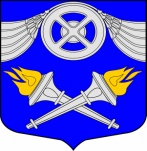 МЕСТНАЯ АДМИНИСТРАЦИЯВНУТРИГОРОДСКОГОМУНИЦИПАЛЬНОГО ОБРАЗОВАНИЯСАНКТ-ПЕТЕРБУРГАМУНИЦИПАЛЬНЫЙ ОКРУГ №75ПОСТАНОВЛЕНИЕ30.03.2015	                                                                                                                                 № 43О внесении изменений в постановление Местной Администрации МО №75 от 15.04.2014 г. № 62 «Об утверждении Порядка разработки, формирования и реализации муниципальных программ»В соответствии с Федеральным законом от 04.10.2014 г. №283-ФЗ«О внесении изменений в Бюджетный кодекс Российской Федерации и статью 30 Федерального закона «О внесении изменений в отдельные законодательные акты Российской Федерации в связи с совершенствованием правового положения государственных (муниципальных) учреждений», со статьей 179 Бюджетного кодекса Российской Федерации1.Внести в постановление Местной Администрации МО №75 от 15.04.2014 г. №62  «Об утверждении Порядка разработки, формирования и реализации муниципальных программ» изменения:дополнить раздел 1 Порядка пунктом 1.6. следующего содержания: «Муниципальные программы подлежат приведению в соответствие с решением о местном бюджете не позднее трех месяцев со дня вступления его в силу». 2.Настоящее постановление вступает в силу со дня принятия.Глава Местной Администрации			                              Г.А. Беспалов